SCHEDULE OF PRACTICAL CLASSES FOR GENERAL MEDICINE1st SEMESTER   2012/2013.  LATIN LANGUAGE AND MEDICAL TERMINOLOGYTHEMATIC PLAN OF PRACTICAL LESSONSfor foreign students of medical phacultyTOPICS LECTUREUkrainian language for students of the first course  medical phaculty2012-2013 THEMATIC AND CALENDAR SCHEDULE OF MEDICAL BIOLOGY COURSE LECTURES, PRACTICES, INDEPENDENT WORKS IN THE 2012-2013 ACADEMIC yEAR FOR STUDENTS OF MEDICAL FACULTY (eNGLISH MEDIUM)MODULE 1. Biological features of human vital activityContent module 1. “Molecular-cellular level of life organization”The themes of lecturesThe themes of practical classesThe themes for independent workMODULE 2. Organism level of organization of the alive. Basis of human geneticsContent module 2. “Basic principles of heredity and variability”The themes of lecturesThe themes of practical classesThe themes for independent work Content module 3. “Methods of the human inheritance investigation. Hereditary diseases”The themes of lecturesThe themes of practical classes  The themes for the independent work Content module 4. “Biology of individual development”The themes of lecturesThe themes of practical classes  The themes for the independent work  II semesterMODULE 3 "Population-species, biogeocenotic and biospheric levels of life organization"Content module 5. “Medical and Biological Basis of Parasitism. Medical Protozoology”The themes of lecturesThe themes of practical classes   The themes for the independent work  Content module 6. “Medical Helminthology”The themes of lecturesThe themes of practical classes    The themes for the independent workContent module 7. “Medical Arachnoentomology”   The themes of lecturesThe themes of practical classesThe themes for independent work  Content module 8. “Correlation between individual and historical development of the organism. Biosphere and human population”  The themes of lecturesThe themes of practical classes   The themes for the independent work Plan of lectures of the course of “Medical and Biological Physics”for first-year medical students in the first semester of 2012/2013 academic year (The module 1 “Mathematical processing of medical and biological information”,the module 2 “Basics of Biological Physics”and the module 3 “Basics of Medical Physics”)Plan of laboratory and practical classes of the course of “Medical and Biological Physics” for first-year medical students in the first semester of 2012/2013 academic yearSelf-study planof the course of “Medical and Biological Physics” for first-year medical students in the first semester of 2012/2013 academic yearModule 1 Mathematical processing of medical and biological informationModule 2 Basics of Biological PhysicsCALENDAR AND THEMATIC SCHEDULE OF LECTURESon medical chemistry for the 1st year students of medical facultyduring the autumn term of 2012 – 2013 academic yearGroups 4-13To p i c s a n d c o n t e n t s o f l e c t u r e s NumberDate of hoursModule 112.09 Solutions. Ways of expressing concentrations of solutions. Colligativeproperties of solutions. Osmosis, osmotic pressure. 226.09 Coordination compounds, their classification and properties. Chelates.Complexonometry.210.10 The chemistry of bioelements. Classification of bioelements, theirbiochemical role and medical uses.224.10The self-ionization of water. The pH. Buffer solutions. The mechanism ofbuffer action. The quantitative characteristics of buffer systems. Buffersystems of blood. The acid - base equilibrium of biological liquids.2Module 207.11The theoretical basis of bioenergetics. The use of thermodynamic functionsfor energetic characteristic of biochemical processes. The criteria ofspontaneous course of chemical processes.221.11 The principal laws of the biochemical processes passing. 205.12 The electrodes potentials and driving forces, their biological role andapplication in medicine.219.12 Physics and chemistry of the surfaces phenomenon. The bases of theadsorption therapy. Chromatography.216.01 Colloid solutions. Dialysis, gel-filtration. 223.01 Physical and chemical properties of the biopolymers solutions. 2Totally:20CALENDAR AND THEMATIC SCHEDULEof practice and laboratory studies in medical chemistryfor the 1st year students of medical faculty during the autumn term of 2012 – 2013 academic yearGroups The topics Numberofhours4-6 7-8 9-10, 13 11-12DateModule 1 “Acid-Base Equilibrium and the Processes of Coordination Compounds Formation in Biological Liquids”Thematic module 103.09 06.09 05.09 07.09Solutions and their concentrations. Preparation the solution withknown concentration2.510.09 13.09 12.09 14.09Colligate properties of solutions. Experimental determination ofthe osmotic concentration of solutions with the kriometry method2.517.09 20.09 19.09 21.09The equilibrium and processes with coordination (complex)compounds. Preparation and properties of complex and innercomplex compounds. Complexonometry2.524.09 27.09 26.09 28.09Bioelements and their classification. Chemical properties andbiological role of macroelements2.501.10 04.10 03.10 05.10 Chemical properties and biological role of microelements 2.5Thematic module 208.10 11.10 10.10 12.10Acid-base equilibrium. Calculation and experimentaldetermination of the рН of solutions2.515.10 18.10 17.10 19.10 Protolytical processes in living organisms. The hydrolysis of salts 2.522.10 25.10 24.10 26.10Buffer solutions, their classification and the mechanism of thebuffer action. Preparation of buffer solutions. Determination ofthe buffer capacity and the pH values of buffer solutions. Thebiological role of buffer systems2.529.10 01.11 31.10 02.11The basic principles of the volumetric analysis. Acid-basetitration. Determination of the acidity of stomach liquid2.505.11 08.11 07.11 09.11The final control of the acquirement the Module 1 “Acid-BaseEquilibrium and the Processes of Coordination CompoundsFormation in Biological Liquids”2.5Module 2 “The equilibrium in biological systems on the boundary of phases division”Thematic module 312.11 15.11 14.11 16.11Energetics of chemical reactions and processes. Calculationsaccording thermochemical equations and experimentaldetermination of heat effects of chemical processes. Bioenergetics2.519.11 22.11 21.11 23.11Kinetics of chemical reactions. The chemical equilibrium.Solubility product constant2.526.11 29.11 28.11 30.11Measuring the electromotive forces of galvanic cells andelectrode potentials2.503.12 06.12 05.12 07.12The reduction-oxidation potentials measuring. Potentiometrydetermining of pH for solutions and biological liquids.Potentiometry titration2.5Thematic module 410.12 13.12 12.12 14.12The surface tension and surface-active substances. Adsorption onthe movable interfaces2.517.12 20.12 19.12 21.12Adsorption on the immovable interfaces. The adsorptive ability ofactivated charcoal studying. Ions-exchange adsorption andchromatographic methods of analysis2.524.12 27.12 26.12 28.12 Lyophobic sols preparation and their properties studying 2.514.01 10.01 16.01 11.01The stability of colloidal systems. Coagulation and colloidalprotection2.521.01 17.01 23.01 18.01High molecular compounds. The determination of the swellingdegree of gels and the influence of different factors on it. Thedetermining of isoelectric point of proteins.2.524.01 24.01 24.01 24.01The final control of the acquirement the Module 2 “Theequilibrium in biological systems on the boundary of phasesdivision”2.5Totally:50Plan of the lectures of human anatomy for the students               of medical faculty in 1st semester              of 2012/2013  studying year        Plan of the practices of human anatomy for the studentsof medical faculty in 1st semester of  2012/2013  studying year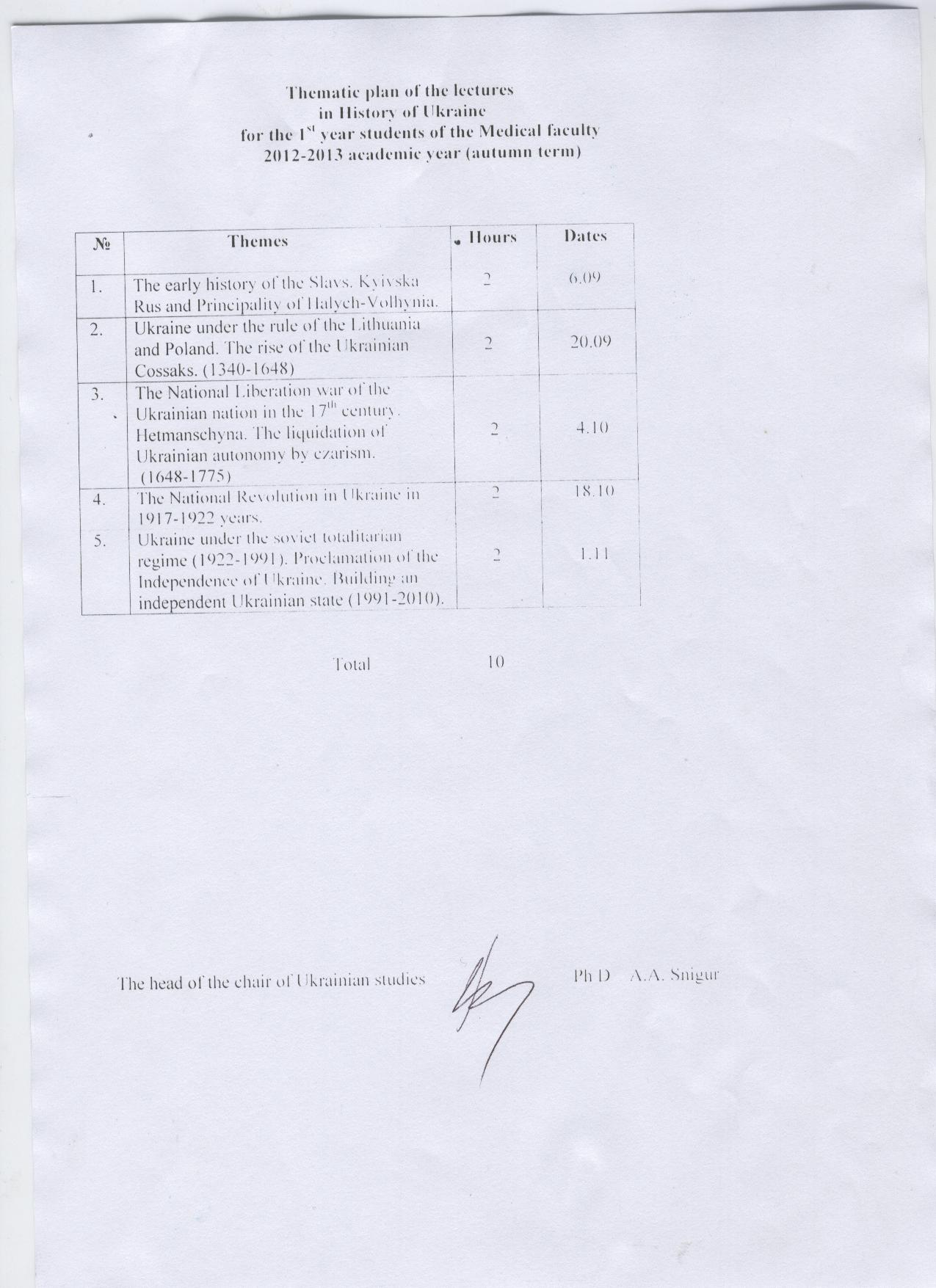        Thematic plan workshops for the English medium students 1 – st of courses 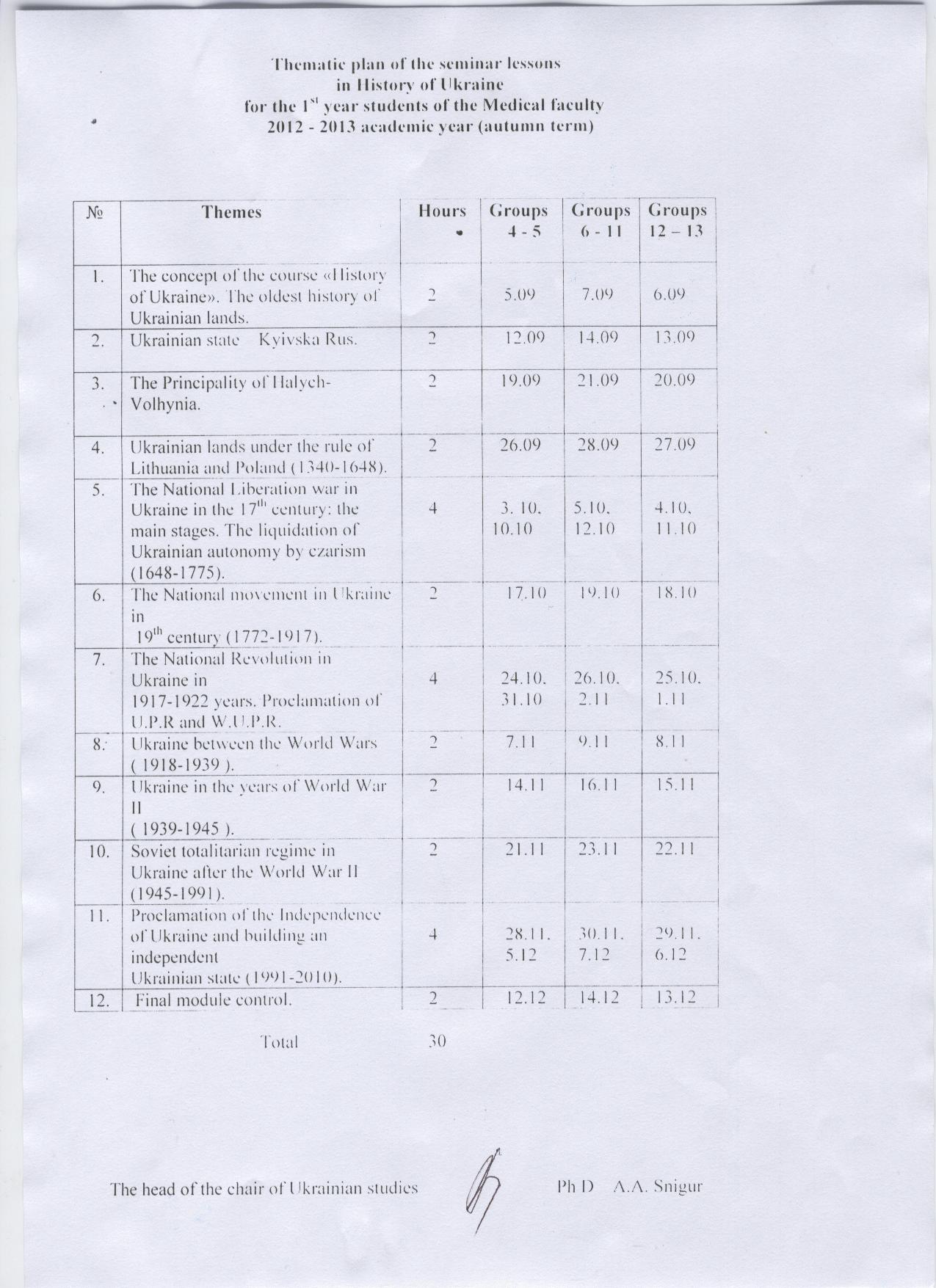                          of medical faculty on the 20__/ 20__ academic yearsТематичний план самостійної роботи студентів Thematic plan students' independent work №Themeh.1Short history of the Latin language. The alphabet. Vowels and consonants. Pronunciation. Diphthongs.22The accent. Length and brevity of the syllable.23Review of the Latin Nouns. Declensions. Formation of anatomical terms (Sn-Sg). Introduction to the anatomical nomenclature. 24Review of the Latin Adjectives. Two groups. Formation of anatomical terms (Sn-An).25Anatomical terms with different kinds of modifiers. Test.26The 1st declension of Nouns. The Greek Nouns of the 1st declension. Prepositions (Acc., Abl.)  27The 2nd declension of Nouns. The masculine and neutral genders. 28The 1st and 2nd declension Adjectives. 29Test.210The 3rd declension of Nouns. General information. Three types of Nouns.211The 3rd declension of Nouns. The masculine gender. Exeptions.212The 3rd declension of Nouns. The feminine gender. Exeptions.213The 3rd declension of Nouns. The neutral gender. Exeptions.214The 3rd declension of Nouns. Irregular Nouns. 215The 3rd declension Adjectives.216The degrees of comparison of Adjectives.217The 4th declension of Nouns. The 5th declension of Nouns. Exceptions.218Final Test.2Total36                                                           SUBJECTQuantity       of hours1. Vowels and consonants (а, о, у, е, и, і,  м, б,п, н, т, д, в, ф). The Noun. Intonation of declarative sentence.  Consonants (с, з, ц, к, х, г, ѓ, р, л).  Intonation of declarative sentence with conjunction А.  Intonation of general and special question.  The Noun. General notion about the number. 42.  Consonants (ш, ж, ч, щ, дз, дж).  Sentences with interrogative words Хто? Що? Де?  General notion about the gender of the noun. Personal pronouns він, вона, воно, вони.43. Consonant (й).  Conjunction і (й). Letters я, ю, є, ї.. Particularity of their usage. Long consonants. The gender of the nouns of neuter gender. 44. Personal and possessive pronouns. Interrogative pronoun   Чий? Чия? Чиє? Чиї?65. The Verb. Conjugation I. Infinitive. Present tense.46.  The Verb. Conjugation II.  Present tense. Imperative Mood. The Accusative Case Denoting Direct Object.47. Conjugation of the Verbs купувати, працювати, робити, любити. Past Tense of the Verb. Verb БУТИ. The Verb. Future Tense.48. Adverb as Part of Speech which characterize the action. Adverbs of Time and Manner. Question ЯК?29.  The Adjective. Gender and Number. Adjectives and possessive Pronouns in the Accusative Case Singular. Days of the Week.410. Animate Nouns and Personal Pronouns in the Accusative Case Singular.    411.  Adjectives and Possessive Pronouns in the Accusative Case Plural. 412.  The Verb. Perfective and Imperfective Aspect.613. Verbs of Motion іти, їхати.  Tense and Aspect.614.  Nouns in the Accusative Case after Verbs of Motion. Usage of the Prepositions У, НА.415.  Verbs of Motion ходити, їздити and their Usage.416.  The Noun. Locative Case of Place.  Usage of the Prepositions У, НА.417. Nouns in the Locative Case Plural.218.  Adjectives and possessive Pronouns in the Locative Case. 619. Usage of Locative Case for Expression of Time (months, years).4Total test checking of module 12Total 82                                              SUBJECT Quantity of hours1.Ukrainian language - the national language of the Ukrainian people.           22.The word as a unit of language. Nominative function of word (ручка - предмет, гарний - ознака, писати - дія, чотири - кількість).          23.Synonyms. Absolute synonyms (батько = тато, мама = мати, буква = літера). Antonyms (там ≠ тут, день ≠ ніч, швидко ≠ повільно, старий ≠ новий, працювати ≠ відпочивати).           24.Practical phonetics. Organs of speech and their work. Features playback and sound functioning of Ukrainian language. Loud sounds of modern literary Ukrainian. Artykulation-acoustic classification of consonants. Orthoepy. Pronunciation of vowels and consonants.           25.Graphics and spelling. Ukrainian alphabet. The relationship between letters and sounds of the Ukrainian alphabet in the Ukrainian language.           26.Parts of speech. The general value of the noun. Proper and common names. Category creatures and inanimate things. Grammatical categories of noun. Category of gender. Category of number. Category of case. The main meanings of a case. Conjugation of nouns.           47.Adjective. The meaning of adjectives. Qualitative adjectives. Relative Adjectives. Hard and soft groups of adjectives. Conjugation of adjectives. Agreement of the adjective with noun.          48.Pronoun. The meaning of pronouns. Correlation of pronouns to other parts of speech. Personal pronouns я (ми), ти (ви). Personal-pointing pronouns він,вона, воно, вони.  Reflexive pronoun себе. Possessive pronouns мій (наш), / (ваш), свій (свої). Demonstrative pronouns цей, той, такий. Attributive pronouns (самий), весь (увесь), кожний (кожен). Interrogative-relative pronouns хто, що, який, чий, скільки, котрий. Conjugation of personal pronouns.           49.The verb. The meaning of the verb. Infinity. Two conjugations of verbs. Category of aspect. Imperfective and perfective verbs. Category of person. Category of tense. Present, future, past tense. Category of manner of action. Paradigm of imperative mood.           610.Adverbs. The meaning of adverb, its grammatical features. Quality-attributive adverbs (добре, швидко, повільно).  Adverbs of manner (разом, по-українському / по-українськи). Quantitatively-attributive adverbs (дуже, багато).  Adverbial moderfire of time (тепер, зараз, завжди). Impersonal-predicate adverbs expressing the state of nature (тихо, тепло, холодно).           211.The numeral. The meaning of the numerals.Quantitative and ordinal numerals.           212.Preposition. Use of prepositions у (в), на, з (із, зі), про, до with nouns in different cases. Conjunction. Coordinating conjunctions і (й), та (in the sense і). Disjunctive conjunctions або, чи. Adversative conjunctions а, але          4Total          36№TopicHoursDate1.Introducing to Medical Biology. A cell as elementary morpho-functional biological unit.23.09-14.092.Molecular bases of heredity. Realization of hereditary information.217.09-28.09 3.Cells level of reproduction.21.10-12.10Total6№TopicHoursDate1Levels of living matter organization. Optical systems in biological investigations.23.09-7.092Cell membranes. Transport across the cell surface membrane (plasmolemma).23.09-7.09 3Cell morphology. Structural components of cytoplasm.210.09-14.094Chromosomes morphology. Human karyotype. 210.09-14.095Characteristic of nucleic acids. The organization of the information flow in cell.217.09-21.096Genes structure in pro- and eukaryotes. Structural and regulatory genes. Processes of genetic information realization.   224.09-28.097Cell cycle. Mitosis.21.10 -5.108Reproduction – the basic property of living matter. Meiosis.28.10-12.109Control of the module 1 215.10-19.10Total 18№                           TopicHours1Preparing for practical classes – theoretical preparing and practical experience. 22Topics, which are not included to the plan of academic practical classes. 2.1The organization of the way of biological things and energy in cell. 12.2Life of the cell outside the organism. Cell cloning. 13Preparing of the control of the learning module 1  2Total6№з/пTopicHoursDate 4.Organism level of the genetic information organization. Gene’s interaction.215.10-26.10 5.Chromosomal theory of heredity. Sex genetics.229.10-9.11 6.Variation in human as life property and genetic phenomenon.212.11-23.11Total Total 6№ TopicHoursDate10Human Genetics peculiarity. Heredity laws and traits expression in Human organism (monohybrid and polyhybrid inheritance).222.10-26.1011Allelic and non-allelic gene’s interactions. Phenomena of pleiotropy.229.10-2.1112Linkage inheritance. Sex genetics. Sex-linked inheritance.  25.11-9.1113Chromosomal theory of heredity. Linkage of gene’s. Crossing-over.212.11-16.11TotalTotal8№TopicHours1Preparing for practical classes – theoretical preparing and practical experience.3 2Topics, which are not included to the plan of academic practical classes.2.1Genetic maps. Methods of the human chromosomes mapping. Current state of human genome investigation.12.2Genetic dangerous of environment contamination. Conceptions about antimutagenes and comutagens.1TotalTotal5№TopicHoursDate 7.The basic principles of human genetics. Methods of the human inheritance investigation.226.11-7.128.Genetic disorders of human.210.12-21.12TotalTotal4№з/пTopicHoursDate14Variability of the organisms, its forms. Phenotypic and genotypic variation.219.11-23.1115The basic principles of medical genetics. Gene’s and chromosomal diseases. Cytogenetics and biochemical analysis of the human being.226.11-30.1116Study of twins. Genealogy of human as the method of human inheritance investigation. 23.12-7.1217Dermatoglyphics as the method of human inheritance investigation. Genetic characters of human populations (Hardy-Weinberg law).210.12-14.1218Practical skills of content modules 2 and 3. 217.12-21.12TotalTotal10№TopicHours1Preparing for practical classes – theoretical preparing and practical experience.32Topics, which are not included to the plan of academic practical classes.2.1  Gene engineering. Biotechnology. Gene therapy.12.2Methods of human genetics: dermatogliphics, immunologic, somatic cells hybridization.13Practical skills of content modules 2 and 3. 3 Total8№TopicHoursDate9.Molecular and genetic mechanisms of ontogenesis. Breaks of the ontogeny and their place in human pathology.224.12-28.1210.Modern aspects of regeneration and transplantation. Biological mechanisms of homeostasis of the organism.210.01-14.01TotalTotal4№TopicHoursDate19Peculiarities of prenatal period of human development.224.12-28.1220Postnatal period of human development210.01-16.0121Aging as the finishing stage of human ontogeny. Theories of ageing.210.01-16.0122Control of the module 2217.01-23.01 Total Total8№TopicHours1Preparing for practical classes – theoretical preparing and practical experience.22Topics, which are not included to the plan of academic practical classes.2.1The notion about aura, biological rhythms and their medical importance.12.2Regeneration and its types: physiological and reparative. Levels and ways of regeneration.13Preparing of the control of the learning module 23Total7№TopicHoursDate11The medical biological bases of parasitism. Protozoa are human parasites.2Total Total 2№TopicHoursDate23Medical Protozoology. Phylon Sarcomastigophora, Classis Lobozea. Phylon Ciliophora. Classis Rimostomatea.224Representatives of the Classis Zoomastigophora – human parasites.225Phylon Apicomplexa. Representatives of the Classis Sporozoa – human parasites.2Total Total 66№TopicHours1Preparing for practical classes – theoretical preparing and practical experience. 22Preparing of themes, which don’t in plan of auditory classes. 11Methods of laboratory diagnosis of diseases caused by protozoa parasites. 1Total3№TopicHoursDate 12Medical Helminthology. Flat and nematode worms are human parasites.2Total Total 2№TopicHoursDate 26Phylon Plathelmintes. Classis Trematoda: Trematodes of the liver and lancet-like.227Classis Trematoda: Intestinal Trematodes, Trematodes of the lungs, Trematodes of the blood. 228Classis Cestoidea: beef tapeworm, pork tapeworm, dwarf tapeworm.229Classis Cestoidea: Echinococcus, Alveococcus, broad tapeworm (fish tapeworm).230Phylon Nemathelminthes. Classis Nematoda: large intestinal roundworm, pinworm (seatworm), whipworm. 231Phylum Nemathelminthes. Classis Nematoda: Ancylostoma duodenale, Strongiloides stercoralis, Trichinella spiralis.232Practical skills of content modules 5 and 6 “Medical Protozoology’’ and “Medical Helminthology”2Total Total 14№TopicHours1Preparing for practical classes – theoretical preparing and practical experience.42Preparing of themes, which don’t in plan of auditory classes.2.1Blood flukes. Agents of metagonimosis and nanophoetosis.12.2Guinea worm (Dracunculus medinensis) and Filaria – agents of diseases.13Practical skills of content modules 5 and 6 3Total9№TopicHoursDate13Medical Arachnoentomology. Arthopods as the carriers of human infections and invasions.2TotalTotal2№TopicHoursDate33Phylon Arthropoda. Classis Arachnoidea. Ticks (Acarina) – the carriers of human infections and invasions234Classis Insecta: Diptera – the carriers of human infections and invasions235Classis Insecta: lise and fleas – the carriers of human infections and invasions.2TotalTotal6№з/пTopicHours1Preparing for practical classes – theoretical preparing and practical experience. 32 Preparing of themes, which don’t in plan of auditory classes.2.1Ticks and mites of human home or apartment and their medical importance.0,52.2Medical importance of blood sucking insects: characters, importance as the intermediate hosts of helminthes and carriers of human infections.0,5Total4№TopicHoursDate14Phylogenesis of main organ systems of Vertebrates. Ontophylogenetic reasons for developmental defects.215Synthetic theory of evolution. Peculiarities of evolutionary factors action in human population. Biosphere as a system supporting human being.2TotalTotal4№TopicHoursDate36Phylogenesis of main organ systems of Vertebrates (the cardiovascular systems system). Ontophylogenetic reasons for developmental defects. 237Phylogenesis of main organ systems of Vertebrates (the excretory system). Ontophylogenetic reasons for developmental defects.238Biosphere as a system which keeps up global existence of mankind. Human ecology.239Synthetic theory of evolution. Population structure of mankind.  240The control of the learning of the module 32Total Total 10№TopicHours1Preparing for practical classes – theoretical preparing and practical experience.32Preparing of themes, which don’t in plan of auditory classes.2.1Origin of human. Human races as the reflects of developmental adaptation.222Poisonous plants and animals23Practical skills of content module 33TotalTotal10№TopicsClassduration(hours)Date1.Introduction. Elements of probability theory.205.092.Elements of mathematical statistics.219.093.Elements of biomechanics and bioacoustics.203.104.Principles of biological rheology. Physical principles of hemodynamics. 217.105.Thermodynamics of open biological systems.231.106.Membranes. Mechanisms of transport of no-charged and charged particles through biological membranes.214.117.Biological potentials. Resting membrane potential. Generation and propagation of action potential.228.118.Electric and magnetic behavior of biological tissues. Physical basics of rheography and high-frequency electrotherapy.212.129.Physical basics of tissues and organs electrography.226.12In totalIn total18№TopicsClassduration(hours)Module 1. Mathematical processing of medical and biological informationModule 1. Mathematical processing of medical and biological informationModule 1. Mathematical processing of medical and biological information1Basics of differential calculus. 32Basics of integral calculus. 33Concept of differential equations.34Elements of the theory of probability.35Elements of mathematical statistics.Laboratory work. Analysis of distribution of investigated criterion and determination of statistical characteristics.36Final module № 1 (topics 1-5).3Module 2. Basics of biophysicsModule 2. Basics of biophysicsModule 2. Basics of biophysics7Elements of biomechanics.Laboratory work. Determination of coefficient of elasticity of bone tissue.38Elements of biophysics of hearing.Laboratory work. Study of spectral characteristic of the ear on the hearing threshold.39Infrasound. Ultrasound. Vibrations.Laboratory work. Study of parameters of biological objects by ultrasound location method.310Principles of biorheology.Laboratory work. Determination of the coefficient of viscosity of liquid by capillary viscosimeter.311Principles of hemodynamics.Laboratory work. Physical principles of investigation of hemodynamics parameters.312Laboratory-practical class. Study of principles of thermodynamics of opened biological systems.313Elements of biophysics of membrane processes.Laboratory-practical class. Study of structure and functions of biological membranes.314Laboratory-practical class. Study of mechanisms of resting and action membrane potentials generation.315Final module № 2 (topics 7-14). 2In total In total 44№Topics1.To become proficient in calculation of derivatives of simple and compound functions.To become proficient in differentiation of function of one variable, partial derivatives and differentials of function of two and more variables and complete differential.2.To become proficient in method of integration by substitution and by parts.3.To become proficient in solving of differential equations.4.To become proficient in using of theorems of addition and multiplication of probabilities for tasks solution.5.To learn how to use the methods of mathematical statistics for solution of medical-biological tasks.Preparation for written test.Individual work – preparation of scientific literature review.In total  – 8 hours for self-study6.To learn haw to explain undamped and damped vibrations in biological systems.7.To become proficient in working with clinical audiometer.To estimate and interpret the results of study of spectral sensitiveness of the ear on the hearing threshold.8.To become proficient in the interpreting of diagrams of extension and compression and in determination of main parameters of tissues elastic properties.9.To become proficient in determination of coefficient of surface tension.10.To become proficient in determination of viscosity coefficient of liquids.11.To familiarize oneself with rheology properties of blood.12.To become familiar with thermodynamics method of study of medical-biological systems.12.To become familiar with biophysical principles of reception (visual reception).13.To explain the nature of generation of concentration potential.14.To become proficient in making of electric circuit and determination of electromotive force of concentration element by compensative method.15.To become proficient in working with the computer program and to study the change of action potential.Preparation for tests (module 2).Individual work – preparation of review of scientific literature in the abstract form (one of mentioned below items).In total  – 24 hours for self-study№                               TopicHoursHoursHours№                               Topic   1 - 2 3 4 – 131. Introduction.04.0911.0910.092.Development of the human embryo. Germ layers and their derivates18.0925.0924.093.General osteology02.1009.1008.104.General arthrology16.1023.1022.105.General myology     30.1006.1105.11101010№                               TopicHoursHoursHours№                               Topic1 – 4;5 – 89-1011– 131.Anatomical terminology. Fundamental planes and axes in the body. General features of the vertebrae. Cervical, thoracic and lumbar vertebrae. Sacrum, coccyx, ribs, sternum07.0906.0905.092.Frontal, parietal, occipital, ethmoidal bonesAccording to depart, scheduleAccording to depart, scheduleAccording to depart, schedule3.Sphenoid bone, temporal bone. Canals of temporal bone14.09.13.0912.094.Bones of the face. Orbit. Nasal cavity21.0920.0919.095.External and internal base of the skull. Temporal fossa, infratemporal fossa, pterygopalatine fossaAccording to depart, scheduleAccording to depart, scheduleAccording to depart, schedule6. Bones of the upper limb28.0927.0926.097.Bones of the lower limb05.1004.1003.108.Summary lesson: “Osteology”According to depart, scheduleAccording to depart, scheduleAccording to depart, schedule9.Articulations of the thorax and vertebral column. Articulations of the skull12.1011.1010.1010.Articulations of upper limb19.1018.1017.1011.Articulations of lower limbAccording to depart, scheduleAccording to depart, scheduleAccording to depart, schedule12.Summary lesson: “Bones and their articulations”26.10.25.1024.1013.Muscles and fasciae of the back02.1101.1131.1014.Muscles and fasciae of the chest. Diaphragm09.1108.1107.1115.Muscles and fasciae of th abdominal wall. Rectus sheath. Inguinal canal              16.1115.1114.1116.Muscles and fasciae of the head23.1122.1121.1117.Muscles and fasciae of the neck. Topography of the neck30.1129.1128.1118.Muscles of the upper limb07.1206.1205.1219.Fasciae and topography of the upper limb14.1213.1212.1220.Muscles of the lower limb21.1220.1219.1221.Fasciae and topography of the lower limb28.1227.1226.1222.Summary lesson: “Myology”According to depart, scheduleAccording to depart, scheduleAccording to depart, schedule23.Total check of module 1 “Locomotor system”11.0110.0116.0169.69.69.№ Number п/п Serial Тема Subject Кількість годин Hours Змістовий модуль 1. A semantic module. Оволодіння основними  засобами розвитку гнучкості, спритності та швидкості. Learn the basic features of flexibility, agility and speed. Змістовий модуль 1. A semantic module. Оволодіння основними  засобами розвитку гнучкості, спритності та швидкості. Learn the basic features of flexibility, agility and speed. Змістовий модуль 1. A semantic module. Оволодіння основними  засобами розвитку гнучкості, спритності та швидкості. Learn the basic features of flexibility, agility and speed. 1. 1. Оволодіння основними  засобами розвитку гнучкості. Вправи на розтягування м'язів, сухожиль та суглобових зв'язок із збільшеною амплітудою рухів, яка повільно збільшується; вправи із збільшенню амплітудою руху за допомогою партнера, з залученням ваги та ін. Mastering the basic means of flexibility. Exercises stretch muscles, ligaments and articular contact with a larger amplitude movements that slowly-increasing exercises with increasing amplitude of motion with a partner, with the assistance of gravity and so on. Анатомо-біомеханічні характеристики гнучкості. Anatomic and biomechanical characteristics of flexibility. 2 2 2. 2. Методи розвитку гнучкості та рухомості в суглобах та їх контроль. Methods of flexibility and mobility in the joints and their control. Основні групи вправ для розвитку гнучкості. The main groups of exercises to develop flexibility. Повільні рухи. Махові рухи. Slow motion. Makhov movements. Пружні рухи. Elastic movements. Згинання, розгинання, приведення, обертання, ціркумдукція, пронація, інверсія, реверсія. Flexion, extension, reduction, rotation, tsirkumduktsiya, pronation, inversion, reversion. Самоконтроль. Self-control. Визначення рівня фізичної підготовленості. Determining the level of physical preparation. 2 2 3. 3. Оволодіння основними  засобами розвитку спритності. Методи   розвитку спритності та їх контроль. Mastering the basic means of dexterity. Methods of dexterity and control. 2 2 4. 4. Оволодіння основними  засобами розвитку спритності. Застосування вправ з швидкою зміною рухової діяльності, виконання різних вправ в незвичайних поєднаннях, зміна способів виконання вправ, зміна кінетичних та динамічних характеристик руху та ін. Mastering the basic means of dexterity. Application exercises with a quick change of motor activity, performance of various exercises in unusual combinations, change the way exercise, change of kinetic and dynamic characteristics of movement and others. 2 2 5. 5. Характеристика фізичних  вправ, які застосовуються для розвитку спритності. Characteristics of exercise used to develop agility. Самоконтроль. Self-control. Визначення рівня підготовленості. Determining the level of preparedness. 2 2 6. 6. Оволодіння основними засобами розвитку швидкості. Спеціально-підготовчі та змагальні вправи, які виконуються з максимальною швидкістю на коротких відрізках дистанції,  швидкісно-силові вправи, рухливі та спортивні ігри. Mastering the basic means of speed. Specially-competitive training and exercises are performed with maximum speed over short intervals of distance, speed, power exercises and outdoor sports. Анатомо-фізіологічні та  біохімічні  характеристики швидкості. Самоконтроль. Anatomic and physiological and biochemical characteristics of speed. Self-control. Визначення рівня підготовленості. Determining the level of preparedness. 2 2 7. 7. Види швидкості. Types of speed. Загальна швидкість. General speed. Спеціальна швидкість. Special rate. Методи  розвитку швидкості та їх контроль. Техніку бігу на короткі дистанції – спринтерський біг. Methods of speed and control. Technics races over short distances - sprynterskyy run. Методика оволодіння технікою бігу. Methods of acquiring vehicles running. Характерні помилки при бігові і засоби їх виправлення. Typical mistakes in running and means to correct them. 2 2 Змістовий модуль 2. Semantic module 2. Оволодіння основними  засобами розвитку сили та витривалості. Mastering the basic means of strength and endurance. Змістовий модуль 2. Semantic module 2. Оволодіння основними  засобами розвитку сили та витривалості. Mastering the basic means of strength and endurance. Змістовий модуль 2. Semantic module 2. Оволодіння основними  засобами розвитку сили та витривалості. Mastering the basic means of strength and endurance. 8. 8. Оволодіння основними  засобами розвитку силових якостей. Learn the basic tools of law enforcement skills. Вправи з використанням  власної ваги тіла і окремих його частин. Practice using your own body weight and some of its parts. Вправи з використанням ваги партнера та з її протидією, з протидією пружних предметів, з використанням гімнастичних снарядів та тренажерів. Exercises using weights and partner with its opposition, to counteract elastic objects, using apparatus and simulators. Ізометричні (статичні) вправи. Isometric (static) exercise. Абсолютна сила. Absolute power. Відносна сила. The relative strength. 2 2 9. 9. Анатомо-фізіологічні та біомеханічні характеристики силових якостей. Anatomic-physiological and biomechanical characteristics of power qualities. Форми і типи м'язових скорочень. Forms and types of muscle cuts. Нервова регуляція. Nervous control. Психофізіологічні механізми. Psychophysiological mechanisms. Функціональні резерви сили. Functional reserves of strength. 2 2 10. 10. Методи розвитку силових показників, та їх контроль. Methods of power indices and their control. Дозування. Інтенсивність. Dosage. Intensity. Динамічні навантаження з постійним опором. Dynamic loading with a constant resistance. Статичне тренування. Ізокинетичне тренування. Static training. Izokynetychne workout. Ексцентричне тренування. Bizarre training. Оцінка силових можливостей. Силовий фітнес-тренінг. Estimation of power. Power fitness training. Атлетична гімнастика. Athletic exercises. 2 2 11. 11. Оволодіння та удосконалення техніки вправ на тренажерах. Learn techniques and exercises to improve the bikes. Оволодіння основними дозування фізичних вправ при застосуванні атлетичних тренажерів для розвитку окремих груп м'язів. Learn basic exercise dosage in the application of athletic trainers for the development of specific muscle groups. 2 2 12. 12. Особливості техніки легкоатлетичних стрибків. Features track jumping technique. Оволодіння та удосконалення техніки легкоатлетичних стрибків. Learn and improve technology track jumping. Основи тренування в стрибкових видах легкої атлетики. Basics of training in athletics hopping types. 2 2 13. 13. Оволодіння основними  засобами розвитку витривалості. Вправи, що  спрямовані на розвиток анаеробних можливостей. Mastering the basic means of endurance. Exercises aimed at the development of anaerobic capacity. Циклічні вправи (ходьба, біг, ходьба на  лижах, біг на ковзанах, плавання тощо), що виконуються до втоми, рівномірним та інтервальним методами в аеробному та змішаному режимах, які спрямовані на розвиток аеробних можливостей. Cyclic exercise (walking, running, skiing, skating, swimming, etc.) performed to fatigue uniform and interval methods in aerobic and mixed modes, to promote aerobic capacity. 2 2 14. 14. Методи розвитку витривалості та їх  контроль. Methods of endurance and control. Рівномірний біг. Even big. Рівномірний, тривалий біг. Uniform, long run. Безперервний, відносно рівномірний, "темповий" біг. Continuous, relatively uniform, "tempo" run. Повторний біг. Re-run. Інтервальний біг. Interval run. Планування тренувального процесу. Plan your training process. 2 2 15. 15. Фізіологічні та біохімічні характеристики витривалості. Physiological and biochemical characteristics of endurance. Частота серцевих скорочень. Heart rate. Самоконтроль. Self-control. Визначення рівня фізичної підготовленості. Determining the level of physical preparation. 2 2 Разом: Total: 30 30 № Number п/п Serial Тема Subject Кількість Number годин hours Змістовий модуль 1. Оволодіння основними  засобами розвитку гнучкості, спритності та швидкості. Semantic module 1. Learn the basic features of flexibility, agility and speed. Змістовий модуль 1. Оволодіння основними  засобами розвитку гнучкості, спритності та швидкості. Semantic module 1. Learn the basic features of flexibility, agility and speed. Змістовий модуль 1. Оволодіння основними  засобами розвитку гнучкості, спритності та швидкості. Semantic module 1. Learn the basic features of flexibility, agility and speed. 1. 1. Бігові вправи (по прямій і з поворотами, біг із завданням). Running exercises (straight and turns, running with the task). 11 11 2. 2. Стрибкові  вправи Jumping exercises 6 6 3. 3. Гімнастичні вправи на розвиток гнучкості Gymnastic exercises to develop flexibility 6 6 4. 4. Пілатес та йога Pilates and Yoga 8 8 Змістовий модуль 2. Semantic module 2. Оволодіння основними  засобами розвитку сили та витривалості. Mastering the basic means of strength and endurance. Змістовий модуль 2. Semantic module 2. Оволодіння основними  засобами розвитку сили та витривалості. Mastering the basic means of strength and endurance. Змістовий модуль 2. Semantic module 2. Оволодіння основними  засобами розвитку сили та витривалості. Mastering the basic means of strength and endurance. 5. 5. Втілення оздоровчих фізичних завдань засобами різноманітного бігу Implementation of sanitary means of various physical tasks running 5 5 6. 6. Вправи з шейпінгу Exercises with shaping 4 4 7. 7. Степ-аеробіка (базові кроки) Step Aerobics (basic steps) 4 4 8. 8. Фізичні вправи з гантелями Exercise with dumbbell 4 4 9. 9. Вправи з фітболами Exercises with fitbolamy 4 4 10. 10. Вправи на тренажерах Practice Exercisers 4 4 11. 11. Спортивні та рухливі ігри Sport and outdoor games 4 4 Разом: Total: 60 60 